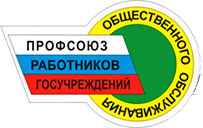 СЕВЕРО-ОСЕТИНСКАЯ РЕСПУБЛИКАНСКАЯ ОРГАНИЗАЦИЯ ОБЩЕРОССИЙСКОГО ПРОФСОЮЗА РАБОТНИКОВ ГОСУДАРСТВЕННЫХ УЧРЕЖДЕНИЙ И ОБЩЕСТВЕННОГО ОБСЛУЖИВАНИЯ  РОССИЙСКОЙ ФЕДЕРАЦИИПРЕЗИДИУМПОСТАНОВЛЕНИЕ________________________________________________________________________         30  марта .                      Владикавказ                                   № 1 (13) -6О проведении ежегодного турнира по шахматамсреди детей членов ПрофсоюзаЗаслушав и обсудив информацию специалиста по информационной работе Бидеевой А.Г. о проведении ежегодного турнира по шахматам среди детей членов ПрофсоюзаПрезидиум РО Профсоюза ПОСТАНОВЛЯЕТ:Информацию о проведении ежегодного турнира по шахматам среди детей членов Профсоюза принять к сведению.Утвердить Положение по турниру и разослать в первичные профорганизации до 15 апреля 2018 года для исполнения (прилагается). Главному бухгалтеру выделить денежные средства на организацию и проведение конкурсов согласно смете расходов. Расходы произвести по  статье «Физкультурно-оздоровительные мероприятия».Информацию о ходе и итогах спортивных  соревнований разместить на сайте ЦК Профсоюза, РО Профсоюза, в СМИ, опубликовать в «Информационном бюллетене Профсоюза РГУ и ОО РФ». 5.Контроль за организацией и проведением спортивных мероприятий возложить на отдел организационной работы и кадровой политики  РК профсоюза  РГУ и ОО РФ, Молодежный совет  РК Профсоюза и технического инспектора труда РО Профсоюза Кибирова Д.      Председатель РО Профсоюза                                                   Л.Б. Дагуева ПОЛОЖЕНИЕО турнире по шахматам среди детей членов Северо-Осетинской республиканской организации Общероссийского Профсоюза РГУ и ОО РФЦели и задачи турнираРеспубликанский турнир среди детей членов профсоюза по шахматам проводятся в целях формирования здорового образа жизни, повышения социальной активности школьников, отвлечения их от вредных привычек и бесцельного времяпрепровождения, поддержки работы по мотивации профсоюзного членства и пропаганды профсоюзного движения.Организация спортивных мероприятий среди учащихся, содействие их интеллектуальному развитию, привлечение к регулярным занятиям шахматами, выявление одаренных юных шахматистов.Руководство турниромОбщее руководство организацией и проведением турнира осуществляет Северо-Осетинская республиканская организация Общероссийского профсоюза работников государственных учреждений и общественного обслуживания РФ (далее – СОРОО Профсоюза РФ).Непосредственное проведение турнира возлагается на судейскую коллегию.Участники турнираВ турнире участвуют  дети членов Общероссийского профсоюза работников государственных учреждений и общественного обслуживания РФ в возрасте от 8 до 14 лет.Порядок проведения турнираТурнир проводятся 1 июня 2018 года. По окончанию соревнований состоится награждение победителей.Условия  проведения турнираТурнир проводится по швейцарской системе. Каждый игрок сыграет 10 партий. На партию дается 30 минут, по 15 минут   каждому игроку. За победу на каждой доске – 1 очко, за ничью – 0,5  очка, за проигрыш 0 очков. Победитель определяется по наибольшей сумме очков. Поощрение победителей турнираДля поощрения детей членов профсоюза, участвующих в турнире,  СОРОО Профсоюза РФ устанавливает памятные  Дипломы за участие в  турнире, а победителям Дипломы и ценные подарки. ЗАЯВКА НА УЧАСТИЕ В ТУРНИРЕ, утвержденная данным Положением (Приложение№1)  ПРИНИМАЕТСЯ ДО 30 мая 2018 ГОДА.      Все заявки подаются представителями команд в орг. отдел СОРОО  Профсоюза РФ по адресу: г. Владикавказ, ул. Димитрова, 2, 2-ой этаж, 201с кабинет, т. ф. 53-61-62/54-18-69  ЗАЯВКА                        (дата и место проведения)    От организации(наименование организации)на участиеВ турнире по шахматам(вид соревнований)проводимых1 июня 2018 года, г. Владикавказ,  №п/пФамилия, Имя, Отчество участника(полностью)год рождения № школы и классФамилия, Имя, Отчество (родителя)Должность 1.2.3.4.5.Руководитель организации(звание, ф.и.о.)Председатель профкомаМ.П.«______»______________2018 г.